СОВЕТ ДЕПУТАТОВДОБРИНСКОГО МУНИЦИПАЛЬНОГО РАЙОНАЛипецкой области25-я сессия VII-го созываРЕШЕНИЕ21.02.2023г.                                      п.Добринка	                                      №202-рсО внесении изменений в Положение «О социальных гарантиях выборных должностных лиц, должностных лиц контрольно-счетного органа Добринского муниципального района»Рассмотрев представленный администрацией Добринского муниципального района проект изменений в Положение «О социальных гарантиях выборных должностных лиц, должностных лиц контрольно-счетного органа Добринского муниципального района», принятого решением Совета депутатов Добринского муниципального района от 12.04.2022 №137-рс,  руководствуясь Федеральным законом от 07.02.2011 №6-ФЗ «Об общих принципах организации и деятельности контрольно-счетных органов субъектов Российской Федерации и муниципальных образований», Законом Липецкой области от 07.06.2016 №537-ОЗ «О гарантиях осуществления полномочий выборного должностного лица местного самоуправления и мерах по материальному и социальному обеспечению должностных лиц контрольно-счетного органа муниципального образования Липецкой области», Постановлением Правительства Липецкой области от 19.12.2022 №317 «О внесении изменений в постановление Правительства Липецкой области от 25.08.2022 №124 «О нормативах формирования расходов на оплату труда депутатов, выборных должностных лиц местного самоуправления, осуществляющих свои полномочия на постоянной основе, должностных лиц контрольно-счетного органа муниципального образования, муниципальных служащих Липецкой области», ст.27 Устава Добринского муниципального района, учитывая решение постоянной комиссии по правовым вопросам, местному самоуправлению и работе с депутатами, Совет депутатов Добринского муниципального районаРЕШИЛ:1. Принять изменения в Положение «О социальных гарантиях выборных должностных лиц, должностных лиц контрольно-счетного органа Добринского муниципального района», принятого решением Совета депутатов Добринского муниципального района от 12.04.2022 №137-рс (прилагаются).2. Направить указанный нормативный правовой акт главе Добринского муниципального района для подписания и официального опубликования.3.Настоящее решение вступает в силу с момента официального опубликования и распространяются на правоотношения, возникшие с 1 января 2023 года. Председатель Совета депутатовДобринского муниципального района 	                    	   	       М.Б.Денисов                                                                       Приняты                                                                            решением Совета депутатов                                                                            Добринского муниципального района                                                                                    от 21.02.2023г.  №202-рсИЗМЕНЕНИЯ в Положение «О социальных гарантиях выборных должностных лиц, должностных лиц контрольно-счетного органа Добринского муниципального района»Внести в Положение «О социальных гарантиях выборных должностных лиц, должностных лиц контрольно-счетного органа Добринского муниципального района», принятого решением Совета депутатов Добринского муниципального района от 12.04.2022 №137-рс, следующие изменения:в части третьей:а) в подпункте 5 пункта 1 слова "денежное вознаграждение" заменить словом "премию";б) в подпункте 5 пункта 6 слова "денежного вознаграждения" заменить словом "премии";приложение к Положению «О социальных гарантиях выборных должностных лиц, должностных лиц контрольно-счетного органа Добринского муниципального района» изложить в следующей редакции:«Приложениек Положению о социальных гарантиях выборных должностных лиц, должностных лицконтрольно-счетного органаДобринского муниципального районаРАЗМЕРЫ ЕЖЕМЕСЯЧНОГО ДЕНЕЖНОГО ВОЗНАГРАЖДЕНИЯ И ЕЖЕМЕСЯЧНОГО ДЕНЕЖНОГО ПООЩРЕНИЯ ВЫБОРНОГО ДОЛЖНОСТНОГО ЛИЦА МЕСТНОГОСАМОУПРАВЛЕНИЯ, ДОЛЖНОСТНЫХ ЛИЦ КОНТРОЛЬНО-СЧЕТНОГО ОРГАНА ДОБРИНСКОГО МУНИЦИПАЛЬНОГО РАЙОНАВ соответствии с делением на группы по оплате труда муниципальных образований, расположенных на территории Липецкой области, в зависимости от численности наличного населения, проживающего на территории конкретного муниципального образования, постановлением Правительства Липецкой области от 25.08.2022 N 124 "О нормативах формирования расходов на оплату труда депутатов, выборных должностных лиц местного самоуправления, осуществляющих свои полномочия на постоянной основе, должностных лиц контрольно-счетного органа муниципального образования, муниципальных служащих Липецкой области" Добринский муниципальный район относится к четвертой группе с численностью населения от 25000 до 59999 человек.»ГлаваДобринского муниципального района                                       А.Н.Пасынков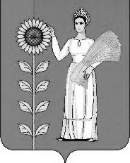 Наименование должностиГруппа по оплате трудаЕжемесячное денежное вознаграждение(в рублях)Ежемесячное денежное поощрение(в процентах от ежемесячного)Глава администрации района456 32450Председатель контрольно-счетного органа433 88250